Robins Homework13th May 2022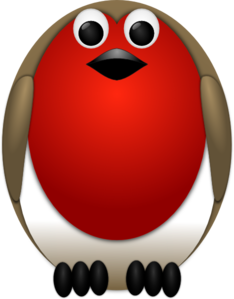 
Tasks
Year 1’s – Education CityYear 2’s - Your homework this week is to complete the online tests using this link https://www.cgpbooks.co.uk/resources/cgp-s-free-online-10-minute-tests   Start with maths then SPAGReading – Read your school reading book at home and ask a grown up to write in your reading record.  Try and read a little bit every night.Topic – Create a garden in a shoebox.  This is to be of your own garden.  Can you label the different plants and flowers that you have in your garden?  This homework is linked to our topic and doesn’t need to be in school until the w/c 23rd May. (See image below – but don’t get too carried away!!)Times tables - 
Y2’s - Times tables rockstars https://ttrockstars.com/beta/ 
Y1’s – Login to Numbots IDL - three sessions of IDL to be completed at home.  Remember your username is your surname followed by the initial of your first name @ the school postcode eg boyds@fy67tf **NOTE – IDL Passwords have been updated by the IDL company and you should find them in your child’s reading record.**Spellings – no spellings this week